16.09.2022Ул. Ленина - 62, устранение забоя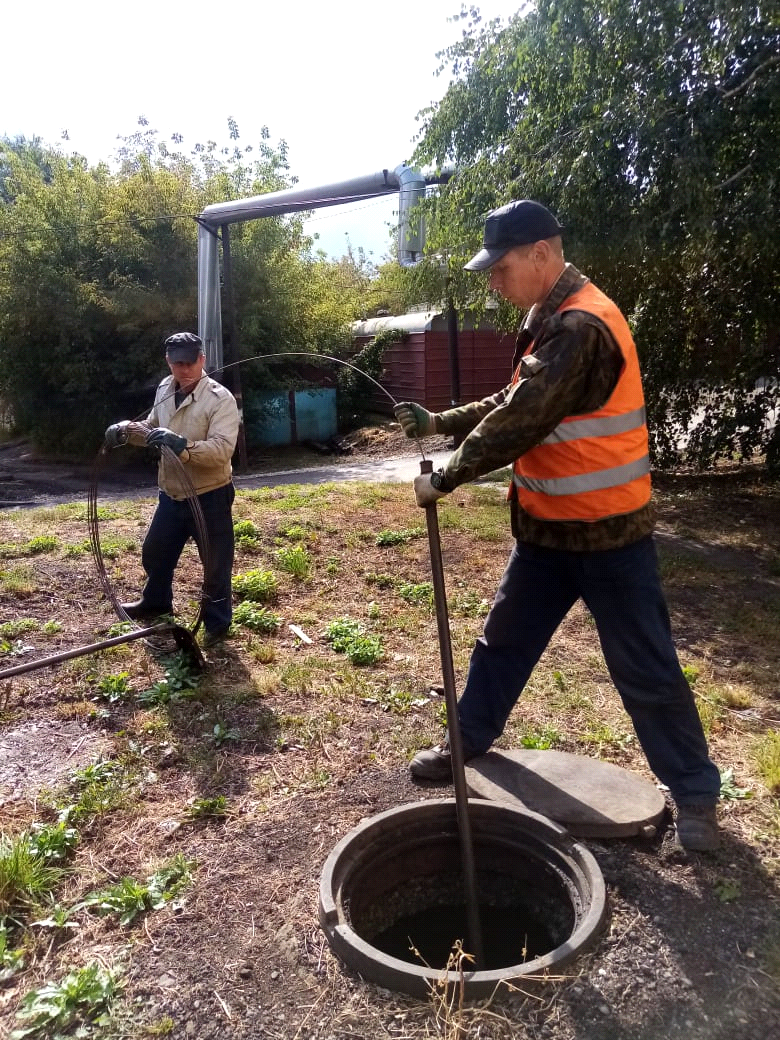 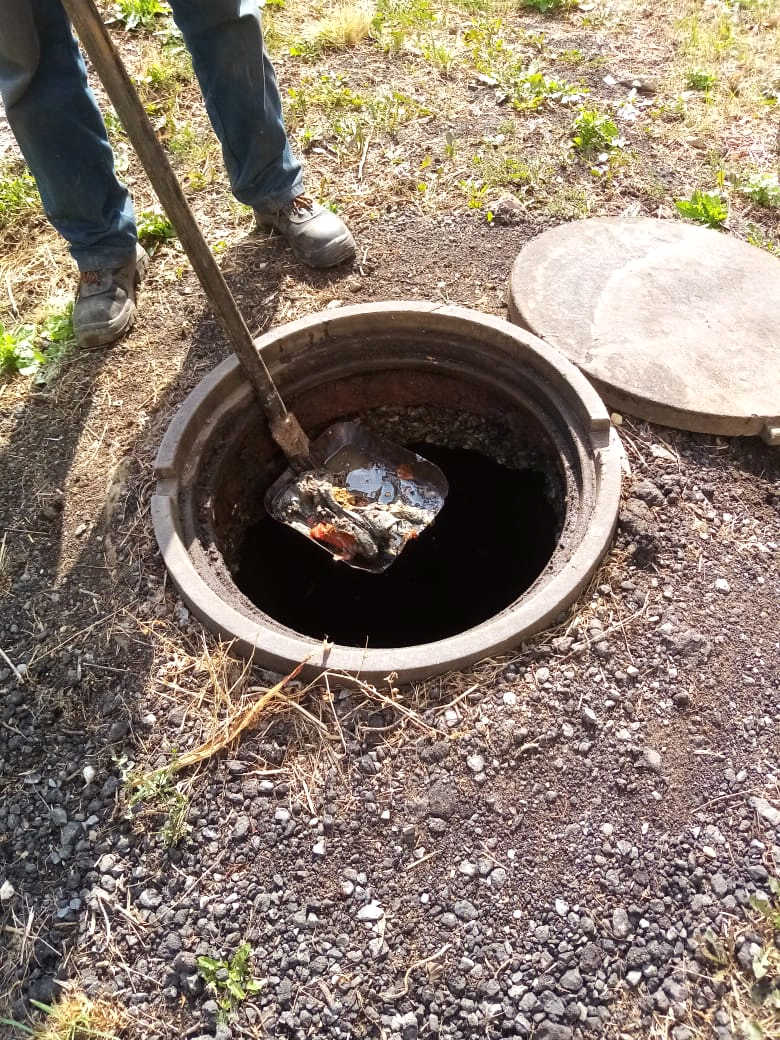 